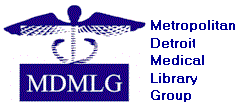 June 10, 2013The membership for 2012-2013 consists of the following:* 6 student memberships include 1 scholarship winner whose membership is free Institutional memberships fell by 4 this year as compared to last year’s 21. There was an increase of 3 for the category of student membership. The number of emeritus memberships remains the same as compared to the previous year. The number of regular memberships dropped by 5, from 49. The overall income loss is $225.00, compared to 2011-2012.Renewal notices were sent out via the listserv and posted on the website. The renewal form was made available on the website with payment accepted via check or PayPal.Respectfully submitted,Misa MiMembership Committeeannual rpt 06-13Membership TypeNumber of MembersRenewal AmountIncomeInstitutional17$40.00$680.00Regular44$25.00$1,100.00Student6$15.00$90.00 *Emeritus5$15.00$75.00Totals$1,945.00